WASGAU startet Stickerstars-Projekt mit dem FKPWestpfälzisches Handelsunternehmen realisiert exklusive Sticker-Sammelaktion mit Porträts von Spielern, Geschäftsführung und Helfern des traditionsreichen Pirmasenser FußballclubsKick-off-Veranstaltung am 15. Dezember um 9 Uhr im WASGAU Frischemarkt Pirmasens Husterhöhe Pirmasens, 12. Dezember 2018. An die Sticker – fertig – los: Am Samstag, 15. Dezember 2018, gibt die WASGAU Produktions & Handels AG den Startschuss für eine ganz besondere Sammelaktion in Kooperation mit dem Pirmasenser Fußballverein FKP. Bis zum 23. Februar 2019 sind exklusiv in den drei Pirmasenser WASGAU Frischemärkten Arnulfstraße, Bitscher Straße und Husterhöhe (Carl-Schurz-Straße) einzigartige FKP-Sticker und -Sammelalben erhältlich. Das Besondere an der Aktion ist, dass die insgesamt 330 Sticker alle Mannschaften und Verantwortliche von der U11 bis zur 1. Mannschaft abbilden. Hinzu kommen ausgewählte Bildmotive aus der Vergangenheit des traditionsreichen Vereins. Die offizielle Kick-off-Party für das Stickerstars-Projekt von WASGAU und FKP findet am 15. Dezember um 9 Uhr im WASGAU Frischemarkt Husterhöhe statt. Zum sportlichen „Anfeuern“ der Aktion sind dann auch mehrere Vertreter des FKP mit vor Ort.Das Starterpack, bestehend aus einem Sammelalbum und fünf Stickerpäckchen, gibt es zum Preis von sechs Euro. Einzelne Stickerpäckchen zum Preis von 80 Cent enthalten jeweils fünf Sticker. Die Einnahmen aus dem Albumverkauf kommen ausschließlich dem Fußballverein zugute und dienen der Umsetzung verschiedenster Projekte.„Als ein echtes Pirmasenser Unternehmen mit festen Wurzeln in der Region und langjähriger Unterstützer des FKP sind wir sehr stolz, dieses einzigartige Projekt auf den Weg bringen zu können. Und natürlich hoffen wir, dass alle Fans, Spieler und Freunde des FKP das Sammelfieber ordentlich packt – wir wünschen viel Spaß beim fröhlichen Sammeln, Kleben und Tauschen der ‘FKP-Sticker‘!“, freut sich Claas Männel, Referent Nachhaltigkeit der WASGAU Produktions & Handels AG, auf den Start der Stickerstars-Aktion.Hintergrundinformationen zur WASGAU Produktions & Handels AGDie WASGAU Produktions & Handels AG mit Sitz im westpfälzischen Pirmasens zählt zu den wenigen selbstständigen Lebensmittel-Handelsunternehmen in Deutschland und hat einen Einkaufsverbund mit der REWE Markt GmbH, Köln. Die Märkte und Geschäfte finden sich mit regionalem Schwerpunkt in Rheinland-Pfalz und dem Saarland sowie im Nordwesten Baden-Württembergs. Den Kern der Handelstätigkeit bilden 75 WASGAU Super- und Verbrauchermärkte mit Verkaufsflächen zwischen 600 und 3.200 Quadratmetern; daneben betreibt WASGAU sechs Cash+Carry-Betriebe als Partner für Gastronomie und Großverbraucher. Über 85 Prozent des Umsatzes werden innerhalb dieser Vertriebsschienen erzielt. Die konzerneigene WASGAU Metzgerei und WASGAU Bäckerei versorgen die Märkte und Geschäfte mit Fleisch- und Wurstwaren sowie mit Backwaren und Konditorei-Erzeugnissen. Der Anteil der Frische-Warengruppen am Gesamtsortiment beträgt über 50 Prozent. Weitere Informationen sind unter https://wasgau-ag.de erhältlich.20181212_wasBegleitendes Bildmaterial: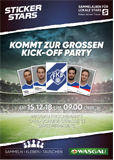 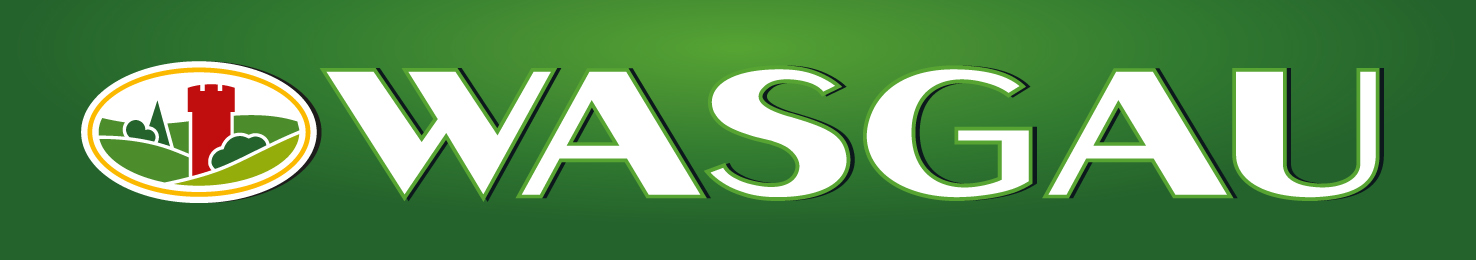 Aktionsposter FKP-Stickerstars von WASGAU	Logo WASGAU Produktions & Handels AG [ Download unter https://ars-pr.de/presse/20181212_was ]Weitere Informationen:				Ansprechpartner für die Presse:WASGAU Produktions & Handels AG			ars publicandi GmbHIsolde Woll						Martina OvermannBlocksbergstraße 183					Schulstraße 28D-66955 Pirmasens					D-66976 RodalbenTelefon: +49 6331 558-281				Telefon: +49 6331 5543-13Telefax: +49 6331 558999-281				Telefax: +49 6331 5543-43isolde.woll@wasgau-dlog.de 				MOvermann@ars-pr.dehttps://wasgau-ag.de					https://ars-pr.de